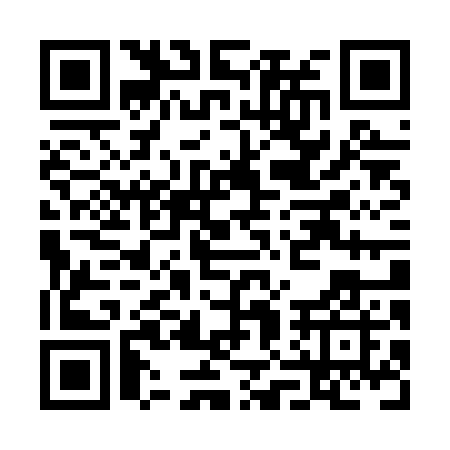 Prayer times for Bradburn Subdivision, Ontario, CanadaWed 1 May 2024 - Fri 31 May 2024High Latitude Method: Angle Based RulePrayer Calculation Method: Islamic Society of North AmericaAsar Calculation Method: HanafiPrayer times provided by https://www.salahtimes.comDateDayFajrSunriseDhuhrAsrMaghribIsha1Wed4:476:161:206:188:249:542Thu4:456:151:206:198:269:563Fri4:436:141:206:208:279:574Sat4:426:121:206:208:289:595Sun4:406:111:206:218:2910:006Mon4:386:101:206:228:3010:027Tue4:366:091:206:228:3110:048Wed4:356:071:196:238:3210:059Thu4:336:061:196:238:3310:0710Fri4:316:051:196:248:3410:0811Sat4:306:041:196:258:3610:1012Sun4:286:031:196:258:3710:1113Mon4:276:021:196:268:3810:1314Tue4:256:011:196:278:3910:1415Wed4:246:001:196:278:4010:1616Thu4:225:591:196:288:4110:1817Fri4:215:581:196:288:4210:1918Sat4:195:571:206:298:4310:2019Sun4:185:561:206:308:4410:2220Mon4:175:551:206:308:4510:2321Tue4:155:541:206:318:4610:2522Wed4:145:531:206:318:4710:2623Thu4:135:521:206:328:4810:2824Fri4:125:521:206:328:4910:2925Sat4:105:511:206:338:5010:3026Sun4:095:501:206:348:5110:3227Mon4:085:501:206:348:5110:3328Tue4:075:491:206:358:5210:3429Wed4:065:481:216:358:5310:3630Thu4:055:481:216:368:5410:3731Fri4:045:471:216:368:5510:38